Protocole de Madrid concernant l’enregistrement international des marquesModification des montants de la taxe individuelle : TurkménistanConformément à la règle 35.2)d) du règlement d’exécution commun à l’Arrangement et au Protocole de Madrid, le Directeur général de l’Organisation Mondiale de la Propriété Intellectuelle (OMPI) a établi les nouveaux montants suivants, en francs suisses, de la taxe individuelle qui doit être payée lorsque le Turkménistan est désigné dans une demande internationale, dans le cadre d’une désignation postérieure à un enregistrement international, ou à l’égard du renouvellement d’un enregistrement international dans lequel il a été désigné : Cette modification prendra effet le 13 septembre 2015.  Par conséquent, ces montants devront être payés lorsque le Turkménistana) 	est désigné dans une demande internationale qui est reçue, ou est réputée avoir été reçue en vertu de la règle 11.1)c), par l’Office d’origine à cette date ou postérieurement;  oub) 	fait l’objet d’une désignation postérieure qui est reçue par l’Office de la partie contractante du titulaire à cette date ou postérieurement, ou est présentée directement au Bureau international de l’OMPI à cette date ou postérieurement;  ouc) 	a été désigné dans un enregistrement international dont le renouvellement est effectué à cette date ou postérieurement.Le 13 août 2015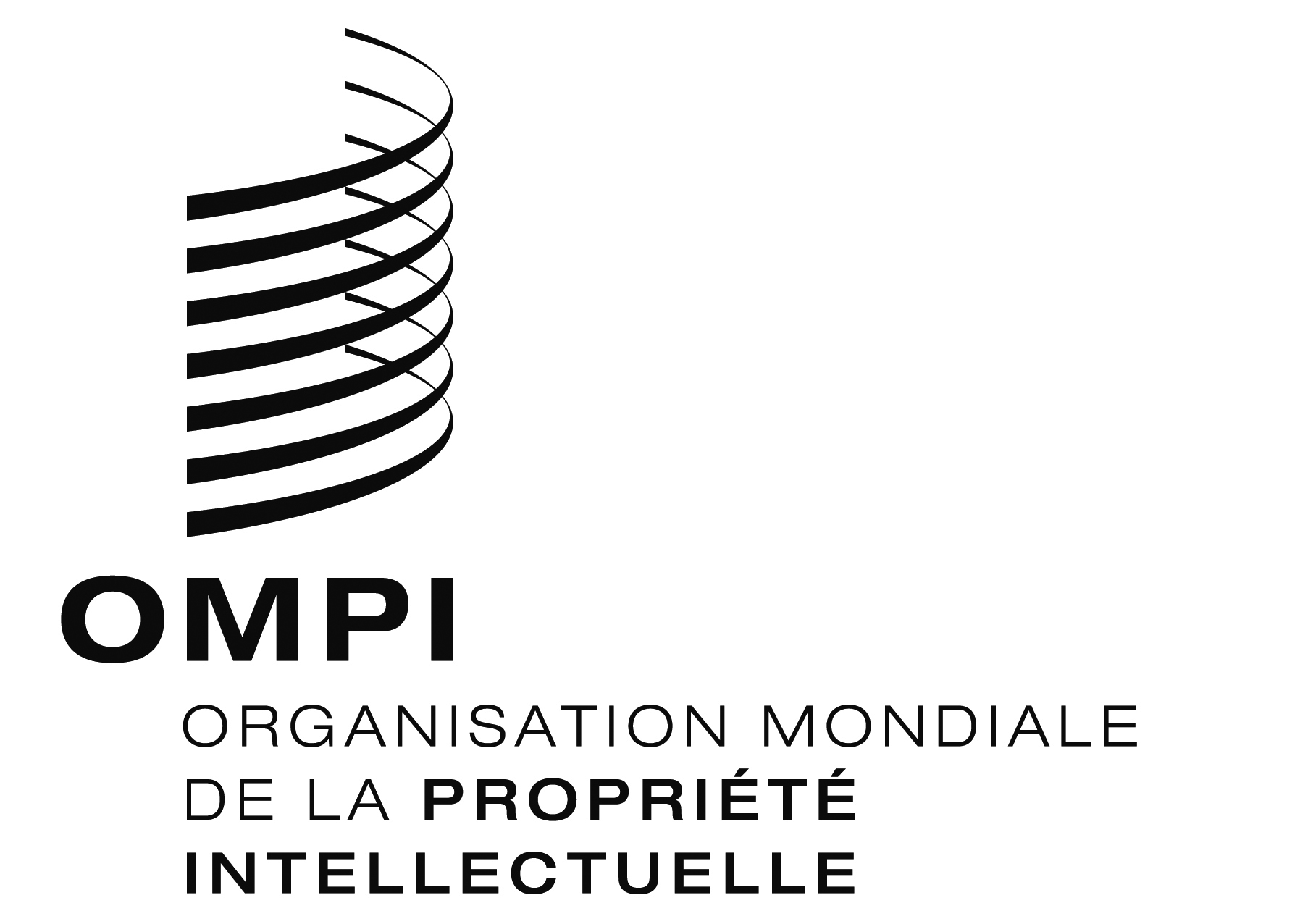 AVIS N° 33/2015AVIS N° 33/2015AVIS N° 33/2015RUBRIQUESRUBRIQUESMontants(en francs suisses)Demande oudésignationpostérieure–  pour une classe de produits ou services  151Demande oudésignationpostérieure–  pour chaque classe supplémentaire   76Renouvellement–  quel que soit le nombre de classes  380